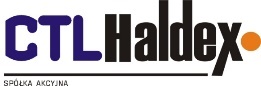 Wyniki badań fizykochemicznych kruszyw CTL Haldex S.A.badania wykonało Laboratorium Inżynierii Lądowej Labotest Sp. z o.o.WłaściwościJednostkaKruszywo 0-2 mmKruszywo >2 mmZawartość pyłów %10,32,1Wilgotność%9,31,3Gęstość właściwag/cm32,632,41Gęstość nasypowaMg/m3--- w stanie luźnym (suchym)Mg/m31,201,33- wstanie utrzęsionym (suchym)Mg/m31,641,62Nasiąkliwość%0,44,2Wodoprzepuszczalnośćm/dobę0,18,7Mrozoodporność%nd60,6Maksymalna gęstość szkieletu wg ProctoraMg/m31,9011,737Optymalna zawartość wody%12,413,3Kąt tarcia wewnętrznego (Is=1,00)o39,445,6KohezjakPaNie określonoNie określonoWskaźnik nośności gruntu CBR%26,820,1Pęcznienie liniowe%0,10,6Zawartość zanieczyszczeń obcych	-brakbrak